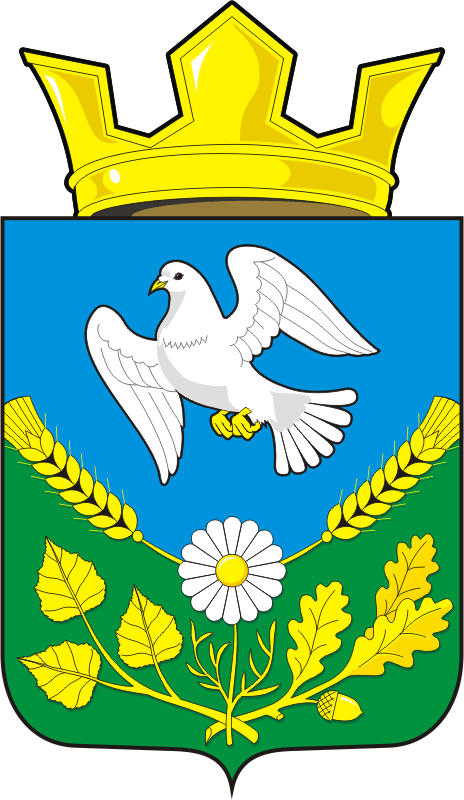 СОВЕТ ДЕПУТАТОВ муниципального образования НАДЕЖДИНСКИЙ СЕЛЬСОВЕТ саракташскОГО районА оренбургской областиЧЕТВЕРТЫЙ созывР Е Ш Е Н И ЕСорокового заседания Совета депутатовмуниципального образования Надеждинский сельсоветчетвертого созыва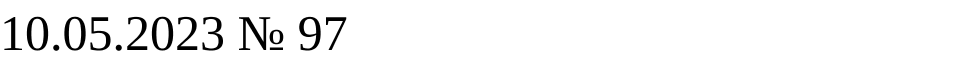 О санитарном состоянии и благоустройстве территориимуниципального образования Надеждинский сельсоветСаракташского района Оренбургской областиЗаслушав и обсудив информацию Тимко  Натальи Владимировны, председателя  санитарной комиссии «О санитарном состоянии и благоустройстве территории  муниципального  образования Надеждинский сельсовет»Совет депутатов Надеждинского сельсоветаРЕШИЛ:1.Информацию принять к сведению (Доклад прилагается).2.Санитарной комиссии при администрации сельсовета  продолжить работу по контролю за санитарным состоянием населенных пунктов.3.Администрации сельсовета  делать выездные  заседания санитарной комиссии.4. Настоящее решение вступает в силу после  его официального опубликования в Информационном бюллетене «Надеждинский сельсовет», подлежит обнародованию путем размещения на официальном сайте администрации муниципального образования Надеждинский сельсовет.  5.Контроль за исполнением  данного решения возложить на постоянную комиссию   по социально-экономическому развитию  (Перегудова М.Н.)Председатель Совета депутатов Надеждинского сельсовета                                       Н.И.АндрейчеваГлава муниципального образования                                  О.А.Тимко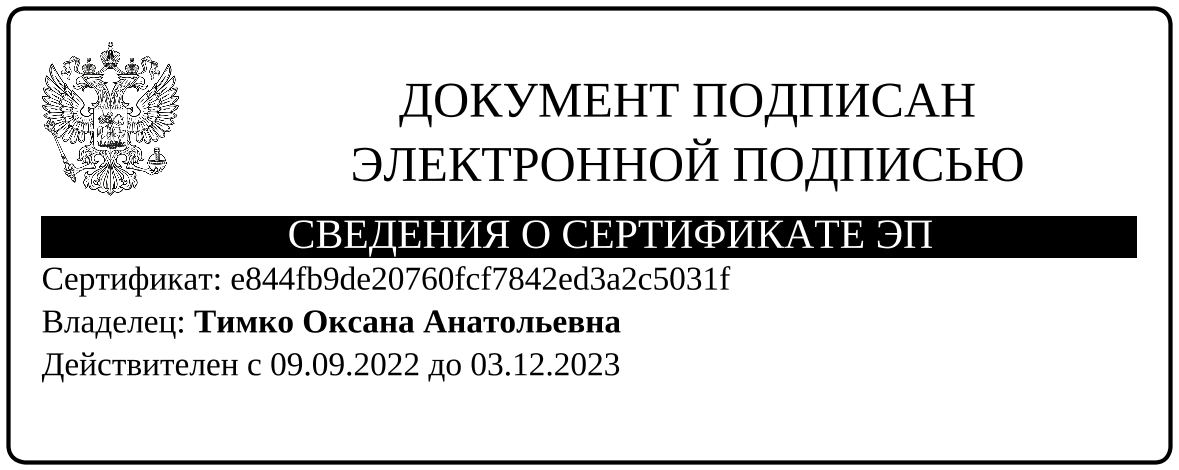 Разослано: администрации сельсовета, прокуратуре р-на, постоянной комиссии, в дело